                                                Первое заседание 28 созыва          РЕШЕНИЕ                                                КАРАРОб утверждении решения  Постоянной комиссии  по соблюдению Регламента Совета, статусу и этике депутата Совета сельского поселения Ключевский сельсовет муниципального района Аскинский район Республики Башкортостан об избрании председателя Постоянной комиссии  В соответствии со статьей 15 Регламента Совета сельского поселения Ключевский сельсовет муниципального района Аскинский район Республики Башкортостан Совет сельского поселения Ключевский сельсовет муниципального района Аскинский район Республики Башкортостан р е ш и л:утвердить решение Постоянной комиссии по соблюдению Регламента Совета, статусу и этике депутата Совета сельского поселения Ключевский сельсовет муниципального района Аскинский район Республики Башкортостан об избрании на должность председателя Постоянной комиссии Камалиева З.Т. – депутата от избирательного округа № 4.Главасельского поселения Ключевский сельсовет муниципального района Аскинский районРеспублики Башкортостан                                                                                                             М.П.Селянин24 сентября 2019 года№11БАШҠОРТОСТАН РЕСПУБЛИКАҺЫАСҠЫН РАЙОНЫ   МУНИЦИПАЛЬ РАЙОНЫНЫҢ КЛЮЧИ АУЫЛ  СОВЕТЫ АУЫЛ  БИЛӘМӘҺЕ СОВЕТЫ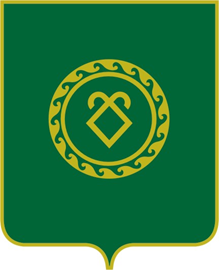 РЕСПУБЛИКА БАШКОРТОСТАНСОВЕТСЕЛЬСКОГО ПОСЕЛЕНИЯКЛЮЧЕВСКИЙ  СЕЛЬСОВЕТМУНИЦИПАЛЬНОГО РАЙОНААСКИНСКИЙ РАЙОН